Organizza un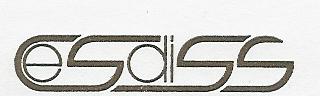 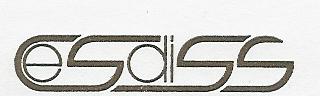 Con il patrocinio dell’Ordine professionaleSede del corso: Parrocchia San Severino	 -  Largo Lercaro n°3 - 40137- BOLOGNA –Per informazioni:CE.S.di S.S.  Centro Studi di Servizio Sociale - tel. 051 0828023 - info@cesdiss.orgPer iscrizioni:  scheda di iscrizione allegata o  scaricabile dal sito www.cesdiss.org   da inviare via mail se possibile firmata e scannerizzata (allegato)  a info@cesdiss.org   Quota di partecipazione 140,00 € quota che comprende materiale didattico , fotocopie , quota associativa anno 2019  e  n° 1 riviste “La professione Sociale” , Il pagamento della quota d’iscrizione potrà essere eseguita:In contanti direttamente nella sede del corsoCon bonifico bancario intestato a Centro Studi di Servizio Sociale IBAN: IT85M 05034 02407 00000 0009577Banco S. Geminiano e S. Prospero vile Oriani 2 -Ag.10- BolognaProgramma Esame di Stato per abilitazione Sezione “A”1° incontro 21 ottobre 2019 dalle 14,00 alle 18,00 Prof.ssa Edda Samory1 La professione di assistente sociale 
- lo stato giuridico, - la normativa professionale-l ’ordine professionale 
- l’applicazione del codice deontologico 
- mandato istituzionale e mandato professionale 
(Assieme a corso di preparazione esame sez.B)2° incontro 25 ottobre 2019 dalle 14,00 alle 18,00 Prof.ssa Edda Samory
 Le conoscenze fondamentali per programmare e gestire i servizi sociali 
- Gli elementi e le conoscenze specifiche dell’ AS per la programmazione 
- la teoria e la metodologia del servizio sociale, la gestione e l’amministrazione del  servizio 
- l’elaborazione di un testo scritto per organizzare i contenuti 
- analisi di prove già uscite all’esame 3° incontro 30 ottobre 2019 dalle 14,00 alle 18,00 Dott.ssa Annalisa Spinaci- Politiche Sociali e Servizio Sociale 
–  La legge 8 novembre 2000 N°328 e le recenti norme di contrasto alla povertà
- l’elaborazione di un testo scritto: l’ organizzazione dei contenuti 
- analisi di alcune prove d’esame  ( Assieme a corso di preparazione esame sez.B)

4° incontro 6 novembre 2019 dalle 14,00 alle 18,00 Prof.ssa E. Samory                                               La metodologia della ricerca 
- la prevenzione nel Servizio Sociale 
- la metodologia della ricerca di servizio sociale 
- analisi di alcune prove già uscite all’esame                                                 
- bibliografia e documentazione 
La direzione del Servizio Sociale 
- gli elementi peculiari per la direzione di un servizio 
- la responsabilità e le tecniche di gestione di servizi sociali 
- analisi di attività di coordinamento e direzione per affrontare la prova pratica 
- analisi di prove proposte 
- documentazione 

Il coordinatore scientifico   Prof Edda Samory Corso di preparazione all’Esame di Stato SEZIONE ASCHEDA DI  ISCRIZIONECognome ........................................................... Nome ..............................................................….Nato\a       a  ……………………………..      il     …………………………………………Residenza     DomicilioVia ...................................................................……………………………………………………C.A.P................ Città ..................................................................Prov…………………………….Cell..........................…………. Tel.(abit.)................................. Tel.(Uff.)........................................Indirizzo e-mail.......................................... ..........................................................……………….CHIEDEl’iscrizione al corso di  preparazione all’esame di stato per abilitarsi all’esercizio della professione dell’ Assistente Sociale     Sezione ADICHIARATitolo Universitario per cui si candida all’esame..............................................................................di avere riportato alla prova finale o tesi   una valutazione di punti ..................................................di avere fatto le seguenti esperienze di Tirocinio e precisare il ruolo dell’Assistente Sociale Supervisore……………………………………………………………………………………………………………………………………………………………………………………………………...di  esercitare attualmente un’ attività di lavoro    Si    O                    No    Oindicare quale………………………………………………………………………………….Laurea conseguita presso Università di ……………………………………………………Tirocinio effettuato presso………………………………………………………………Data…………………………..   Firma…………………………………………………………………